Vollmacht: Datenbekanntgabe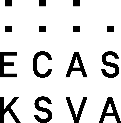 Office de l’assurance-invaliditéInvalidenversicherungs-StelleFribourg – FreiburgImpasse de la Colline 1, 1762 GivisiezT +41 26 426 70 00  —  www.aifr.chHiermit ermächtige ich als vollmachtgebende Person die IV-Stelle, der bevollmächtigten Person Auskünfte zu erteilen (mündlich und schriftlich) und vollumfänglich Akteneinsicht zu gewähren (inkl. Aller medizinischen und beruflichen Unterlagen). Ich befreie die IV-Stelle im Rahmen der vorliegenden Vollmacht von der Schweigepflicht.Die vorliegende Vollmacht ermächtigt die bevollmächtigte Person nicht zu Rechtshandlungen (insbesondere das Recht, Einwände gegen einen Entscheidungsentwurf zu erheben).Automatische Aktenzustellung Mit Eingang dieser Vollmacht erteile ich der IV-Stelle den Auftrag, automatisch Kopien von Vorbescheiden, Entscheiden, Briefen zur Mitwirkungs- und Schadenminderungspflicht und Gutachten der bevollmächtigten Person zuzustellen, sofern nicht ohnehin eine rechtliche Bestimmung dazu ermächtigt. Mit Eingang dieser Vollmacht erteile ich der VI-Stelle den Auftrag, Kopien meiner Akten der bevollmächtigten Person zuzustellen Hinweis: Ohne obigen ausdrücklichen Auftrag nimmt die IV-Stelle diese Vollmacht lediglich zu den Akten. Wünscht die bevollmächtigte Person zu einem späteren Zeitpunkt Akteneinsicht, muss sie ein schriftliches Gesuch stellen. Gültigkeit / DauerOhne anderslautende Erklärung ist diese Vollmacht bis zu ihrem schriftlichen Widerruf gültig. Abweichende gesetzliche Bestimmungen vorbehalten, erlischt sie nicht mit meinem Ableben, der Verschollenerklärung oder dem Verlust meiner Handlungsfähigkeit.Bevollmächtigte Person Frau   HerrName, VornameGeburtsdatumInstitution / FirmaStrassePLZ, OrtTelefonnummerOrt, DatumUnterschrift der bevollmächtigten PersonVollmachtgebende Person(versicherte Person)AHV-Nummer Frau   HerrName. VornameGeburtsdatumStrassePLZ, OrtTelefonnummerOrt, DatumUnterschrift der vollmachtgebenden Person oder der gesetzlichen VertretungDie Vollmacht ist eigenhändig zu unterschreiben. Ist eine Unterschrift aus gesundheitlichen Gründen nicht möglich. Muss ein entsprechendes Arztzeugnis beigelegt werden. 